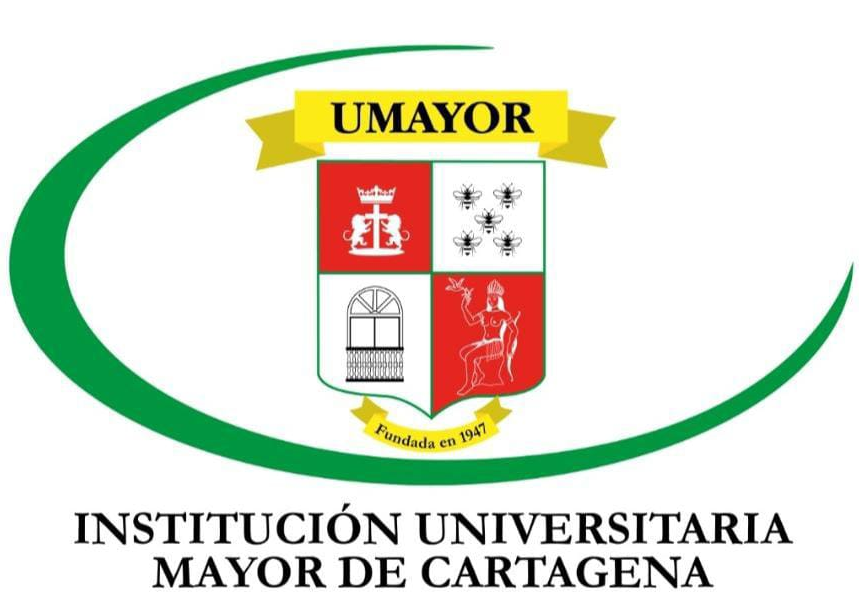 BITACORAPRÉSTAMO DE MEDIOS EDUCATIVOSCódigoFT-ME-002BITACORAPRÉSTAMO DE MEDIOS EDUCATIVOSVersión 2BITACORAPRÉSTAMO DE MEDIOS EDUCATIVOSFecha 10/06/2022Fecha de entregaNombre del funcionario a quien se entregaEquipo/Salón prestadoFecha de recibidoPlaca/CódigoHora de DevoluciónFecha de devoluciónEstado del equipo/SalónFirma devolución